Российская ФедерацияБрянская областьАДМИНИСТРАЦИЯ ДЯТЬКОВСКОГО РАЙОНАПОСТАНОВЛЕНИЕ“ 24 ”  июня  2021 г.№ 644г.ДятьковоОб утверждении  Положения  о составе,порядке разработки и внесения изменений в документы территориального планированияДятьковского района 	В соответствии с п. 2 ст. 18 Градостроительного кодекса Российской Федерации, Федеральным законом от .6.10.2003г. № 131-ФЗ «Об общих принципах организации местного самоуправления  в Российской ФедерацииПОСТАНОВЛЯЮ:1. Утвердить Положение о составе, порядке разработки и внесения изменений в документы территориального планирования Дятьковского района (Приложение).  2. Контроль за исполнением  настоящего постановления  возложить на первого заместителя главы администрации Миронова И.Н.Глава администрации				       		                     П.В. Валяев	Приложениек постановлению администрации Дятьковского района № 644    от      24.06.2021г.Положение о составе, порядке разработки и внесения изменений в документы территориального планированияДятьковского районаОбщие положенияНастоящее  положение  разработано   в   соответствии   с требованиями части 2 статьи  18 Градостроительного кодекса Российской Федерации с целью утверждения состава документов территориального планирования, установления порядка подготовки документов территориального планирования Дятьковского района Брянской области, а также внесения в них изменений.Документами   территориального    планирования    Дятьковского района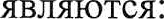 схема территориального планирования муниципального района;генеральный план поселения.Подготовку документов территориального планирования Дятьковского района Брянской области и внесения в них изменений обеспечивает администрация Дятьковского района Брянской области.Содержание схемы территориального планирования муниципального районаСхема территориального планирования муниципального района содержит:положение о территориальном планировании;карту планируемого размещения объектов местного значения муниципального района;карту границ населенных пунктов (в том числе границ образуемых населенных пунктов), расположенных на межселенных территориях;карту функциональных зон, установленных на межселенных территориях, в случае, если на межселенных территориях планируется размещение объектов федерального значения, объектов регионального значения, объектов местного значения (за исключением линейных объектов).Положение о территориальном планировании, содержащееся в схеме территориального планирования муниципального района, включает в себя:сведения о видах, назначении и наименованиях планируемых для размещения объектов местного значения муниципального района, их основные характеристики, их местоположение (указываются наименования поселения, межселенной территории, населенного пункта), а также характеристики зон сособыми условиями использования территорий в случае, если установление таких зон требуется в связи с размещением данных объектов;параметры функциональных зон, установленных на межселенных территориях, в случае, если на межселенньгх территориях планируется размещение объектов федерального значения, объектов регионального значения, объектов местного значения (за исключением линейных объектов), а также сведения о планируемых для размещения в указанных зонах объектах федерального значения, объектах регионального значения, объектах местного значения.На указанных в п. 2, п. 3, п. 4 ч. I ст. 19 Градостроительного кодекса Российской Федерации картах соответственно отображаются:1) планируемые для размещения объекты местного значения муниципального района, относящиеся к следующим областям:а) электро- и газоснабжение поселений;6) автомобильные дороги местного значения вне границ населенных пунктов в границах муниципального района;в) образование;г) здравоохранение;д) физическая культура и массовый спорт;е) обработка, утилизация, обезвреживание, размещение твердых коммунальных отходов;ж) иные области в связи с решением вопросов местного значения муниципального района;границы населенных пунктов (в том числе границы образуемых населенных пунктов), расположенных на межселенных территориях;границы и описание функциональных зон, установленных на межселенных территориях, с указанием планируемых для размещения в этих зонах объектов федерального значения, объектов регионального значения, объектов местного значения (за исключением линейных объектов) и (или) местоположения линейных объектов федерального значения, линейных объектов регионального значения, линейных объектов местного значения.Обязательным приложением к схеме территориального планирования муниципального района являются сведения о границах населенных пунктов (в том числе границах образуемых населенных пунктов), расположенных на межселенных территориях, которые должны содержать графическое описание местоположения границ населенных пунктов, перечень координат характерных точек этих границ в системе координат, используемой для ведения Единого государственного реестра недвижимости.К схеме территориального планирования муниципального района прилагаются материалы по ее обоснованию в текстовой форме и в виде карт.Материалы по обоснованию схемы территориального планирования муниципального района в текстовой форме содержат:сведения об утвержденных документах стратегического планирования, указанных в ч. 5.2 ст. 9 Градостроительного кодекса Российской Федерации, о2национальных проектах, об инвестиционных программах субъектов естественных монополий, организаций коммунального комплекса, о решениях органов местного самоуправления, иных главных распорядителей средств соответствующих бюджетов, предусматривающих создание объектов местного значения;обоснование выбранного варианта размещения объектов местного значения муниципального района на основе анализа использования соответствующей территории, возможных направлений ее развития и прогнозируемых ограничений ее использования;оценку возможного влияния планируемых для размещения объектов местного значения муниципального района на комплексное развитие соответствующей территории;утвержденные документами территориального планирования Российской Федерации, документами территориального планирования двух и более субъектов Российской Федерации, документами территориального планирования субъекта Российской Федерации сведения о видах, назначении и наименованиях планируемых для размещения на межселенных территориях объектов федерального значения, объектов регионального значения, их основные характеристики, местоположение, характеристики зон с особыми условиями использования территорий в случае, если установление таких зон требуется в связи с размещением данных объектов, реквизиты указанных документов территориального планирования, а также обоснование выбранного варианта размещения объектов федерального значения, объектов регионального значения на основе анализа использования этих территорий, возможных направлений их развития и прогнозируемых ограничений их использования;перечень земельных участков, расположенных на межселенных территориях и включаемых в границы населенных пунктов или исключаемых из их границ, с указанием категорий земель, к которым планируется отнести эти земельные участки, и целей их планируемого использования;перечень и характеристику основных факторов риска возникновения чрезвычайных ситуаций природного и техногенного характера на межселенных территориях в случае, если на межселенных территориях планируется размещение объектов федерального значения, объектов регионального значения, объектов местного значения.Материалы по обоснованию схемы территориального планирования муниципального района в виде карт отображают:границы поселений, входящих в состав муниципального района;границы населенных пунктов, входящих в состав муниципального района;объектов капитального строительства, иные объекты, территории, зоны, которые оказали влияние на определение планируемого размещения объектов местного значения муниципального района, объектов федерального значения, объектов регионального значения, в том числе:а) планируемые для размещения объекты федерального значения, объекты регионального значения в соответствии с документами территориального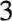 планирования Российской Федерации, документами территориального планирования двух и более субъектов Российской Федерации, документами территориального планирования субъекта Российской Федерации;6) особые экономические зоны;в) особо охраняемые природные территории федерального, регионального, местного значения;г) территории объектов культурного наследия;д) зоны с особыми условиями использования территорий;е) территории, подверженные риску возникновения чрезвычайных ситуаций природного и техногенного характера;ж) иные объекты, иные территории и (или) зоны;4) границы лесничеств.Порядок подготовки схемы территориального планирования муниципального районаПодготовка проекта схемы территориального планирования Дятьковского района осуществляется с учетом положений ст. 9, ст. 19, ст. 20, ст. 21 Градостроительного кодекса Российской Федерации, региональных и местных нормативов градостроительного проектирования, а также - предложений заинтересованных лиц.Схема территориального планирования Дятьковского района утверждается представительным органом местного самоуправления муниципального района.Проект схемы территориального планирования муниципального района до ее утверждения подлежит в соответствии со ст. 21 Градостроительного кодекса Российской Федерации обязательному согласованию в порядке, установленном уполномоченным Правительством Российской Федерации федеральным органом исполнительной власти.Заинтересованные лица вправе представить свои предложения по проекту схемы территориального планирования.Правообладатели земельных участков и объектов капитального строительства, если их права и законные интересы нарушаются или могут быть нарушены в результате утверждения схемы территориального планирования муниципального района, вправе оспорить схему территориального планирования муниципального района в судебном порядке.Органы государственной власти Российской Федерации, органы государственной власти субъектов Российской Федерации, органы местного самоуправления, заинтересованные физические и юридические лица вправе представить в органы местного самоуправления муниципального района предложения о внесении изменений в схему территориального планирования муниципального района.При подготовке и утверждение документов территориального планирования муниципальных образований и при внесении в указанные4документы территориального планирования изменений не допускается включать в указанные документы положения о территориальном планировании, реализация которых приведет к невозможности обеспечения эксплуатации существующих или планируемых для размещения объектов регионального значения.Особенности согласования схемы территориального планирования муниципального района:Проект схемы территориального планирования муниципального района подлежит согласованию с уполномоченным Правительством Российской Федерации федеральным органом исполнительной власти в порядке, установленном этим органов, в следующих случаях:- в соответствии с документами территориального планирования Российской Федерации планируется размещение объектов федерального значения на межселенной территории;- предусматривается включение в соответствии с указанным проектом в границы населенных пунктов (в том числе образуемых населенных пунктов), расположенные на межселенных территориях, земельных участков из земель лесного фонда;- на территории муниципального района находятся особо охраняемые природные территории федерального значения;- предусматривается размещение в соответствии с указанным проектом объектов местного значения муниципального района, которые могут оказать негативное воздействие на водные объекты, находящиеся в федеральной собственности.Проект схемы территориального планирования муниципального района подлежит согласованию с высшим исполнительным органом государственной власти субъекта Российской Федерации, в границах которого находится муниципальный район, в следующих случаях:в соответствии с документами территориального планирования двух и болеесубъектов Российской Федерации, документами территориального планирования субъекта Российской Федерации планируется размещение   объектов регионального значения на межселенной территории;предусматривается в соответствии с указанным проектом включение в границы населенных пунктов (в том числе образуемых населенных пунктов), расположенных на межселенных территориях, земельных участков из земель сельскохозяйственного назначения или исключение из границ таких населенных пунктов земельных участков, которые планируется отнести к категории земель сельскохозяйственного назначения;на территории   муниципального   района   находятся   особо   охраняемыеприродные территории регионального значения.В случаях, предусмотренных п. 1 ч. 1, п. 1 ч. 2 ст. 21 Градостроительного кодекса Российской Федерации, проект схемы территориального планирования муниципального района подлежит согласованию в части определения функциональных зон, в которых планируется размещение объектов федерального значения, объектов регионального значения, и (или) местоположения линейныхобъектов федерального   значения,   линейных объектов регионального   значения. В случаях, предусмотренных п. 3 ч. 1, п. 3 ч. 2 ст. 21 Градостроительного кодекса Российской Федерации, проект схемы территориального планирования муниципального района подлежит согласованию в части возможного негативного воздействия планируемых для размещения объектов местного значения муниципального района на особо охраняемые природные территории федерального значения, особо охраняемые природные территории регионального значения.Проект схемы территориального планирования муниципального района подлежит согласованию с органами местного самоуправления поселений, входящих в состав муниципального района, в части возможного влияния планируемых для размещения объектов местного значения муниципального района на социально-экономическое развитие таких поселений, возможного негативного воздействия данных объектов на окружающую среду на территориях таких поселений.Проект схемы территориального планирования муниципального района подлежит согласованию с заинтересованными органами местного самоуправления муниципальных районов и органами местного самоуправления городских округов, имеющих общую границу с муниципальным районом, в целях соблюдения интересов населения муниципальных образований при установлении на их территориях зон с особыми условиями использования территорий в связи с планируемым размещением объектов местного значения муниципального района, при размещении объектов местного значения муниципального района, которые могут оказать негативное воздействие на окружающую среду на территориях этих муниципальных образований.Срок согласования проекта схемы территориального планирования муниципального района не может превышать три месяца со дня поступления уведомления об обеспечении доступа к указанному проекту и материалам по его обоснованию в информационной системе территориального планирования в уполномоченный федеральный орган исполнительной власти, высший исполнительный орган государственной власти субъекта Российской Федерации, в границах которого находится муниципальный район, органы местного самоуправления поселений, входящих в состав муниципального района, органы местного самоуправления муниципальных районов и органы местного самоуправления городских округов, имеющих общую границу с муниципальным районом.Заключения на проект схемы территориального планирования муниципального района могут содержать положения о согласии с проектом схемы территориального планирования муниципального района или несогласии с таким проектом с обоснованием принятых решений.В случае поступления от одного или нескольких органов заключений, содержащих положения о несогласии с проектом схемы территориального планирования муниципального района или вносимыми в нее изменениями с обоснованием принятых решений, глава местной администрации муниципальногобрайона в течение пятнадцати дней со дня истечения установленного срока согласования указанных проектов и изменений принимает решение о создании согласительной комиссии. Максимальный срок работы согласительной комиссии не может превышать два месяца.По результатам работы согласительная комиссия представляет главе местной администрации муниципального района:- документ о согласовании проекта схемы территориального планирования муниципального района и подготовленный для ее утверждения проект схемы территориального планирования муниципального района с внесенными в него изменениями;материалы в текстовой форме и в виде карт по несогласованным вопросам.На основании документов и материалов, представленных согласительной комиссией, глава местной администрации муниципального района вправе принять решение о направлении согласованного или не согласованного в определенной части проекта схемы территориального планирования муниципального района в представительный орган местного самоуправления муниципального района или об отклонении проекта схемы территориального планирования муниципального района и о направлении его на доработку.Порядок подготовки изменений в схему территориального планирования муниципального районаВнесение изменений в схему территориального планирования муниципального района должно осуществляться в соответствии с требованиями, предусмотренными настоящим положением, а также ст. 9, ст. 21 Градостроительного кодекса Российской Федерации.Внесение изменений в схему территориального планирования муниципального района утверждаются представительным органом местного самоуправления муниципального района.При внесении изменений в документы территориального планирования муниципального образования не допускается включать в них положения о территориальном планировании, реализация которых приведет к невозможности обеспечения эксплуатации существующих или планируемых для размещения объектов федерального и регионального значения.Изменения в утвержденную схему территориального планирования муниципального района подлежат согласованию в срок, не превышающий одного месяца со дня поступления уведомления об обеспечении доступа к проекту документа о внесении изменений в утвержденную схему территориального планирования муниципального района и материалам по его обоснованию в информационной системе территориального планирования в уполномоченный федеральный орган исполнительной власти, орган государственной власти субъекта Российской Федерации, органы местного самоуправления, указанные в ч. 6 ст. 21 Градостроительного кодекса Российской Федерации, в следующих случаях:7внесение изменений, предусмотренных ч. 7 ст. 26 Градостроительного кодекса Российской Федерации;внесение изменений в части реконструкции объектов капитального строительства местного значения муниципального района, размещение которых предусмотрено утвержденной схемой территориального планирования муниципального района;внесение изменений в части приведения утвержденной схемы территориального планирования муниципального района в соответствие с утвержденными док ентами территориального планирования Российской Федерации, утвержденными документами территориального планирования двух и более субъектов Российской Федерации, утвержденными документами территориального планирования субъекта Российской Федерации.В случаях, не предусмотренных ч. 6.1 ст. 21 Градостроительного кодека Российской Федерации, изменения в утвержденную схему территориального планирования муниципального района подлежат согласованию в срок, не превышающий двух месяцев со дня поступления уведомления об обеспечении доступа к проекту док ента о внесении изменений в утвержденную схему территориального планирования муниципального района и материалам по его обоснованию в информационной системе территориального планирования в уполномоченный федеральный орган исполнительной власти, орган государственной власти субъекта Российской Федерации, органы местного самоуправления, указанные в ч. 6 ст. 21 Градостроительного кодека Российской Федерации.Содержание генерального плана поселения Генеральный план содержит:положение о территориальном планировании;карту планируемого размещения объектов местного значения поселения или городского округа;карту границ населенных пунктов (в том числе границ образуемых населенных пунктов), входящих в состав поселения или городского округа;карту функциональных зон поселения или городского округа.Положение о территориальном планировании, содержащееся в генеральном плане, включает в себя:сведения о видах, назначении и наименованиях планируемых для размещения объектов местного значения поселения, городского округа, их основные характеристики, их местоположение (для объектов местного значения, не являющихся линейными объектами, указываются функциональные зоны), а также характеристики зон с особыми условиями использования территорий в случае, если установление таких вон требуется в связи с размещением данных объектов;8параметры функциональных зон, а также сведения о планируемых для размещения в них объектах федерального значения, объектах регионального значения, объектах местного значения, за исключением линейных объектов.На указанных в п. 2, п. 3, п. 4 ч. 3 ст. 23 Градостроительного кодекса Российской Федерации картах соответственно отображаются:1) планируемые для размещения объекты местного значения поселения, относящиеся к следующим областям:а) электро-, тепло-, газо- и водоснабжение населения, водоотведение;6) автомобильные дороги местного значения;в) физическая культура и массовый спорт, образование, здравоохранение, обработка, утилизация, обезвреживание, размещение твердых коммунальных отходов в случае подготовки генерального плана поселения;г) иные области в связи с решением вопросов местного значения поселения;границы населенных пунктов (в том числе границы образуемых населенных пунктов), входящих в состав поселения;границы и описание функциональных зон с указанием планируемых для размещения в них объектов федерального значения, объектов регионального значения, объектов местного значения (за исключением линейных объектов) и местоположения линейных объектов федерального значения, линейных объектов регионального значения, линейных объектов местного значения.Обязательным приложением к генеральному плану являются сведения о границах населенных пунктов (в том числе границах образуемых населенных пунктов), входящих в состав поселения, которые должны содержать графическое описание местоположения границ населенных пунктов, перечень координат характерных точек этих границ в системе координат, используемой для ведения Единого государственного реестра недвижимости.К генеральному плану прилагаются материалы по его обоснованию в текстовой форме и в виде карт.Материалы по обоснованию   генерального   плана в текстовой   формесодержат:сведения об утвержденных документах стратегического планирования, указанных в ч. 5.2 ст. 9 Градостроительного кодекса Российской Федерации о национальных проектах, об инвестиционных программах субъектов естественных монополий, организаций коммунального комплекса, о решениях органов местного самоуправления, иных главных распорядителей средств соответствующих бюджетов, предусматривающих создание объектов местного значения;обоснование   выбранного    варианта    размещения    объектов    местногозначения поселения на основе анализа использования территорий поселения, возможных направлений развития этих территорий и прогнозируемых ограничений их использования, определяемых в том числе на основании сведений, документов, материалов, содержащихся в государственных информационных системах обеспечения градостроительной деятельности, федеральной государственной информационной системе территориального планирования, в том числе материалов и результатов инженерных изысканий, содержащихся в государственных информационных системах обеспечения градостроительной деятельности;оценку возможного влияния планируемых для размещения объектов местного значения поселения  на комплексное развитие этих территорий;утвержденные документами территориального планирования Российской Федерации, документами территориального планирования двух и более субъектов Российской Федерации, документами территориального планирования субъекта Российской Федерации сведения о видах, назначении и наименованиях планируемых для размещения на территориях поселения  объектов федерального значения, объектов регионального значения, их основные характеристики, местоположение, характеристики зон с особыми условиями использования территорий в случае, если установление таких зон требуется в связи с размещением данных объектов, реквизиты указанных документов территориального планирования, а также обоснование выбранного варианта размещения данных объектов на основе анализа использования этих территорий, возможных направлений их развития и прогнозируемых ограничений их использования;утвержденные документом территориального планирования муниципального района сведения о видах, назначении и наименованиях планируемых для размещения на территории поселения, входящего в состав муниципального района, объектов местного значения муниципального района, их основные характеристики, местоположение, характеристики зон с особыми условиями использования территорий в случае, если установление таких зон требуется в связи с размещением данных объектов, реквизиты указанного документа территориального планирования, а также обоснование выбранного варианта размещения данных объектов на основе анализа использования этих территорий, возможных направлений их развития и прогнозируемых ограничений их использования;перечень и характеристику основных   факторов   риска   возникновениячрезвычайных ситуаций природного и техногенного характера;перечень земельных участков, которые включаются в границы населенных пунктов, входящих в состав поселения, или исключаются из их границ, с указанием категорий земель, к которым планируется отнести эти земельные участки, и целей их планируемого использования;сведения об утвержденных предметах охраны и границах территорий исторических поселений федерального значения и исторических поселений регионального значения.Материалы по обоснованию генерального плана в виде карт отображают:границы поселения;границы существующих населенных пунктов, входящих в состав поселения;10местоположение существующих и строящихся объектов местного значения поселения;особые экономические зоны;особо охраняемые природные территории федерального, регионального, местного значения;территории объектов культурного наследия;территории исторических поселений федерального значения, территории исторических поселений регионального значения, границы которых утверждены в порядке, предусмотренном ст. 59 Федерального закона от 25 июня 2002 года№ 73-ФЗ «Об объектах культурного наследия (памятниках истории и культуры) народов Российской Федерации»;зоны с особыми условиями использования территорий;территории, подверженные риску возникновения чрезвычайных ситуаций природного и техногенного характера;границы лесничеств;иные объекты, иные территории и (или) зоны, которые оказали влияние на установление функциональных зон и (или) планируемое размещение объектов местного значения поселения или объектов федерального значения, объектов регионального значения, объектов местного значения муниципального района.Порядок подготовки генеральных планов поселений Подготовка генерального плана поселения  осуществляется применительно ко всей территории такого поселения.Подготовка генерального плана может осуществляться применительно к отдельным населенным пунктам, входящим в состав поселения, с последующие внесением в генеральный план изменений, относящихся к другим частям территорий поселения. Подготовка генерального плана и внесение в генеральный план изменений в части установления или изменения границы населенного пункта также могут осуществляться применительно к отдельным населенным пунктам, входящим в состав поселения.Подготовка проекта генерального плана осуществляется в соответствии с требованиями ст. 9 Градостроительного кодекса Российской Федерации с учетом региональных и местных нормативов градостроительного проектирования, заключения о результатах общественных обсуждений или публичных слушаний по проекту генерального плана, а также с учетом предложений заинтересованных лиц.Решение	о	подготовке	проекта	генерального	плана	принимаютсясоответственно   главой	местной	администрации	поселения.Генеральный план поселения, утверждаются соответственно представительным органом местного самоуправления поселения.В границах поселения могут быть определены территории вне границ населенных пунктов, применительно к которым не предполагается изменение их существующего использования и в отношении которых отсутствует необходимость подготовки генерального плана.При наличии на территориях поселения объектов культурного наследия в процессе подготовки генеральных планов в обязательном порядке учитываются ограничения использования земельных участков и объектов капитального строительства, расположенных в границах зон охраны объектов культурного наследия, в соответствии с законодательством Российской Федерации об охране объектов культурного наследия и ст. 27 Градостроительного кодекса Российской Федерации.Проект генерального плана до его утверждения подлежит в соответствии со ст. 25 Градостроительного кодекса Российской Федерации обязательному согласованию в порядке, установленном уполномоченным Правительством Российской Федерации федеральным органом исполнительной власти.Заинтересованные лица вправе представить свои предложения по проекту генерального плана.При подготовке генерального плана в обязательном порядке проводятся общественные     обсуждения    или    публичные    слушания    в    соответствии со ст. 5.1 и ст. 28 Градостроительного кодекса Российской Федерации.Протокол общественных обсуждений или публичных слушаний, заключение о результатах общественных обсуждений или публичных слушаний являются обязательным приложением к проекту генерального плана, направляемому главой местной администрации поселения соответственно в представительный орган местного самоуправления поселения.Представительный орган местного самоуправления поселения с учетом протокола общественных обсуждений или публичных слушаний, заключения о результатах общественных обсуждений или публичных слушаний принимают решение об утверждении генерального плана или об отклонении проекта генерального плана и о направлении его соответственно главе местной администрации поселения на доработку в соответствии с указанными протоколом и заключением.При подготовке в составе проекта генерального плана поселения карты границ населенных пунктов в границы населенного пункта подлежит включению земельный участок из земель лесного фонда в случае, если все его границы являются смежными с земельными участками, расположенными в границах населенного пункта (с учетом сохранения в отношении такого 12земельного   участка   ограничений   в   соответствии   с ч.   6.1 ст. 36 Градостроительного кодекса Российской Федерации).В целях определения при подготовке проекта генерального плана поселения границ населенных пунктов, образуемых из лесных поселков или военных городков, а также определения местоположения границ земельных участков, на которых расположены объекты недвижимого имущества, на которые возникли права граждан и юридических лиц, в целях их перевода из земель лесного фонда в земли населенных пунктов по решению органа местного самоуправления поселения создается комиссия (состав комиссии устанавливается в соответствии с ч. 20 ст. 24 Градостроительного кодекса Российской Федерации).Порядок подготовки изменений                    в генеральный план поселения7.1. Внесение изменений в генеральный план осуществляется в соответствии со ст. 9, ст. 24, ст. 25 Градостроительного кодекса Российской Федерации.Внесение изменений в генеральные планы поселений, утверждаются соответственно представительным органом местного самоуправления поселения.Решения о подготовке предложений о внесении в генеральный план изменений принимаются соответственно главой местной администрации поселения.В случае, если для реализации решения о комплексном развитии территории требуется внесение изменений в генеральный план поселения, для подготовки предложений о внесении таких изменений предусмотренное ч. 2 ст. 24 Градостроительного кодекса Российской Федерации решение не требуется. Такие изменения должны быть внесены в срок не позднее, чем девяносто дней со дня утверждения проекта планировки территории в целях ее комплексного развития.Органы государственной власти Российской Федерации, органы государственной власти субъектов Российской Федерации, органы местного самоуправления, заинтересованные физические и юридические лица вправе обращаться к главе местной администрации поселения, главе местной администрации городского округа с предложениями о внесении изменений в генеральный план.Внесение в генеральный план изменений, предусматривающих изменение границ населенных пунктов в целях жилищного строительства или определения зон рекреационного назначения, осуществляется без проведения общественных обсуждений или публичных слушаний.13